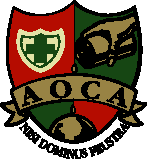 AMERICAN OSTEOPATHIC COLLEGEOF ANESTHESIOLOGISTSScientific Paper RequirementsAnd Suggested Format(s)Residents shall prepare a scientific paper which is an Original Contribution or Case Study/Report.  Original contributions will document original clinical or applied research.  Case reports will document unusual clinical presentations with new, recognized or rarely reported features.  The length of the paper shall be a minimum of 1500 words, double-spaced (all text including references and table/figures legends), paginated, with references required for all materials derived from the work of others.  The paper shall be submitted on or before the completion of the third year of residency training (OGME-3).  Each resident must prepare his/her own paper and no resident may submit the same paper individually or in conjunction with other residents as co-authors.  The resident must submit an outline for the research project during the second year of residency training (OGME-2) and obtain the program director‘s approval on the project.  The completed research project must be submitted to the Evaluating Committee of the AOCA in a publishable format (Listed below).  In all instances, the projects must include a Title Page , as well as a Program Director’s Page completed and approved by the program director.Original ContributionTitleConcise but descriptive/informativeAbstract Usually consists of four (4) paragraphsBackgroundMethodsResultsConclusionsText IntroductionPurpose of articleRationale for the studyPertinent referencesBrief review of subject, not extensiveMethodsDescribe topic selectionIdentify methods, apparatus and procedures in reasonable detailReferences to establish methodsDescribe methods that are not well known, provide referencesDescribe new or modified methods, evaluate their limitationsIdentify drugs and chemicals with generic name, dose and route of administrationResultsPresent in logical sequence as text, tables, illustrationsEmphasize important observationsStructure of “results” should parallel the structure of “methods” DiscussionStructure should follow that of “results” and “methods”SuccinctEmphasize new and important aspects of study and conclusions that follow from themState limitations of study, how they temper conclusionRelate observations to other relevant studiesDo not repeat data presented in “results” except as required to keep “discussion” clearLink conclusions with goals of study at end.  Avoid unqualified statements and conclusions not completely supported by data.ReferencesNumber references consecutively in order they are mentioned in the textCase Study/Report Title-concise but descriptive/informativeAbstract:  Brief description of content, purpose and outcome of your article.  IntroductionConsists of a paragraph stating why the case is worth reporting.  How does the case meet criteria (unique disease or syndrome, unexpected casual relationship between two or more clinical conditions and unexpected favorable or adverse effect of  treatment.It may be educational, i.e. review know etiologic factors, patient profile presentation and course as well as standard therapies and their effectiveness.History:  derived from subjective data such as follows and consists of a narrative of the important features of the case.Chief Complaint Biographic InformationAgeRaceSexOccupationChief ComplaintIts course, frequency and durationPresent Illness/Details of ComplaintDate of onset, duration, course of or frequency of the complaintMode of onset (setting and circumstances)Type of pain, sensation of dysfunctionThe anatomical location of complaintQuality, character or severity of complaintWhat makes worse or better?Other complaintsTreatments of the problemComprehensive Health History (Pertinent to the chief complaint in case study)Past Medical History/AllergiesSurgical HistoryMedicationsSocial History/HabitsFamily HistoryReview of Systems (Pertinent to the chief complaint in the case study)Skin, hair and nailsHEENTEndocrineLymphaticRespiratoryCardiovascularHematologicalGI SystemGU SystemMenstrual/ObstetricalMusculoskeletal/Osteopathic FunctionNeurological systemPsychiatricExamination and Assessment:  Narrative based on objective findings such as physical examination, special studies including lab, x-ray, MRI, CT, Intraoperative anesthesia record and Consultation reports.Introductory paragraph which includes some pertinent observations derived from examination and assessment.Subsequent paragraphs include other pertinent findings unique to this case study.Formulate problem list, synthesize data collected, offer clinical impressions.Treatment:  Narrative summarizing treatment/Anesthesia PlanPlanPatient’s clinical courseComplicationsDiscussion and Conclusion:  Salient features of the case, support or contradiction of previous knowledge, significance of conclusions regarding similar cases, hypotheses regarding mechanisms and what further studies may be warranted?References:  All citations should be listed in the same order they occurred in your case study in the style a journal article would accept.  (JAOA, ASA, JAMA, ASRA, etc)